Тест «Понимаю ли я подростков?» (Грецов А.Г.)Предлагаем Вам пройти небольшой тест, позволяющий выявить осведомленность об особенностях подросткового возраста, уровень понимания их психологии.Отметьте, пожалуйста, верно ли каждое из приведенных ниже утверждений.С социальной точки зрения, подростки становятся взрослыми раньше, чем с биологической.Большинство случаев нарушения дисциплины подростками – прямое следствие всплеска концентрации гормонов в их крови.В подростковом возрасте темпы как физического, так и психологического развития мальчиков выше темпов развития девочек.Мышление подростка, в отличие от мышления младшего школьника, становится более конкретным.Суть личностного развития старших подростков – поиск ответа на глобальный вопрос «Кто я, каково мое место в мире?»Младшие подростки общаются преимущественно в однополых компаниях, старшие – в смешанных по полу.Взрослые являются для подростка более авторитетными фигурами, чем сверстники.Большинство подростков имеет четкие, конкретные и реалистичные планы, касающиеся своей взрослой жизни.Три основные области, вокруг которых сосредоточены переживания подростков: собственное будущее, отношения со сверстниками и с родителями. Подростки воспринимают здоровье не как самостоятельную ценность, а скорее как инструмент, средство достижения других целей.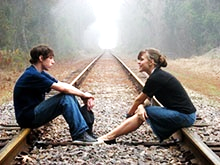 «Ключ»: по одному баллу начисляется за каждый ответ «Да» на вопросы №№ 5,6,9,10 и за ответы «Нет» на все остальные вопросы.Интерпретация результатов:9-10 баллов: Вы прекрасно понимаете психологические особенности подростков! Вероятно, Вы специально учились этому, либо у Вас отличная психологическая интуиция.7-8 баллов: Вы неплохо понимаете подростков, однако в некоторых деталях можете ошибаться. В целом, Ваше знание особенностей этого возраста вполне позволяет конструктивно взаимодействовать с подростками.5-6 баллов: Ваше знание о психологических особенностях подростков находится на уровне здравого смыла: в большинстве случаев он помогает, но нередко и приводит к ошибкам. Вам рекомендуется более внимательно изучить психологию подростков! 4 балла и менее: К сожалению, в своих суждениях о подростках Вы чаще всего серьезно заблуждаетесь! И это весьма затрудняет взаимодействие с ними. Если Вы хотите научиться находить общий язык с подростками, Вам следует серьезно озаботиться изучением их психологии.Несколько общих особенностей подросткового возраста:Стремление к самостоятельности (уже не ребенок, но пока еще и не взрослый). Поиск собственной идентичности (вопрос «кто я?» самый важный вопрос этого периода). Возрастает потребность общения со сверстниками (формируются новые ценности, которые более понятны и ближе сверстнику, чем взрослому).Настроение начинает характеризоваться повышенной изменчивостью (постоянные колебания между весёлостью и унынием, чувством неудовлетворенности собой и окружающим миром), что объясняется непрерывным изменением взглядов подростка на ценности и нормы общества.Начинает проявляться повышенная чувствительность к критическим замечаниям сверстников и взрослых (не родителей), к тому, как на него смотрят и что о нём говорят (в этом возрасте резко возрастает количество негативных самооценок и поэтому возрастает потребность в общей положительной оценке своей личности другими людьми и, прежде, всего родителями).Наблюдается резкая смена физического самочувствия от чрезмерной активности к полной пассивности (быстрая физиологическая перестройка организма – изменения роста, веса, пропорций тела, резкое повышение гормонального фона – являются причинами быстрой утомляемости, снижения работоспособности и успеваемости).Это далеко не все изменения, происходящие в подростковый период. Но именно они, в первую очередь и наиболее ярко, сказываются на взаимоотношениях «родитель-ребенок».«Не думайте, что вы воспитываете ребёнка только тогда, когда с ним разговариваете, или поучаете его, или приказываете ему. 
Вы воспитываете его в каждый момент вашей жизни, даже тогда, когда вас нет дома».
                                      А.С.МакаренкоЗа дополнительной консультацией обращаться по адресу:г. Петухово, ул. Кирова, 34, каб. 15Зональный кабинет психологической помощи ГБУ ДО «Центр помощи детям»г. Петухово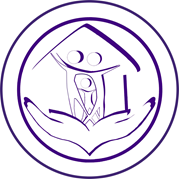 «Психологические особенности подростков»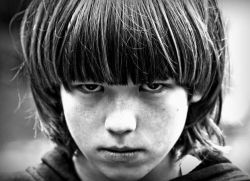 г. Петухово,2015